Přihláška na letní příměstský tábor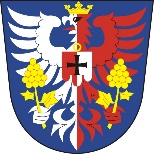 Název tábora (Vámi vybraný turnus/turnusy označte X): 
Jméno a příjmení dítěte: ……………………………………………………………………...Datum narození: ………………………………………………………………………………...Rodné číslo:	……………………………………	Zdravotní pojišťovna: ……………………Bydliště: ………………………………………………………………………………………..Plavec*:		ano		neAlergie, diety a jiná zdravotní omezení,…: ……………………………………………………………………………………………………………………………………………………………………………………………………Léky, které dítě užívá:………………………………………………………………………………………………….Jiné sdělení:…………………………………………………………………………………………………...Dítě bude odcházet*:			samo		s doprovodemJméno a příjmení zákonného zástupce: …………………………………………………………Telefonní číslo: ………………………………………………………………………………….E-mail: …………………………………………………………………………………………..Zákonný zástupce se zavazuje, že při prvním předání dítěte odevzdá potvrzení o bezinfekčnosti, posudek o zdravotní způsobilosti dítěte a kopii kartičky pojištěnce.Zároveň uděluji Obci Uhřice souhlas se zpracováním a uchováním mých osobních údajů a osobních údajů mého dítěte, v rozsahu uvedených údajů, za účelem pořádání příměstských táborů. Na příměstských táborech budou pořizovány fotografie za účelem propagace pořadatele. V ______________ dne ___________	                    _________________________								podpis zákonného zástupce
*nehodící se škrtněteXNázev turnusuTermínZA POKLADEM KAPITÁNY HOOKAPondělí 8.7. – Pátek 12.7. 2024CESTA KOLEM SVĚTA ZA 5 DNÍPondělí 15.7 – Pátek 19.7.2024PO STOPÁCH PRÉRIJNÍCH INDIÁNŮPondělí 22.7. – Pátek 26.7.2024Z POHÁDKY DO POHÁDKYPondělí 29.7. – Pátek 2.8. 2024